American Association of Teachers of German, Inc.112 Haddontowne Court  #104,  Cherry Hill,  NJ  08034-3668Telephone: 856-795-5553    Fax: 856-795-9398E-mail: headquarters@aatg.org   Web: www.aatg.org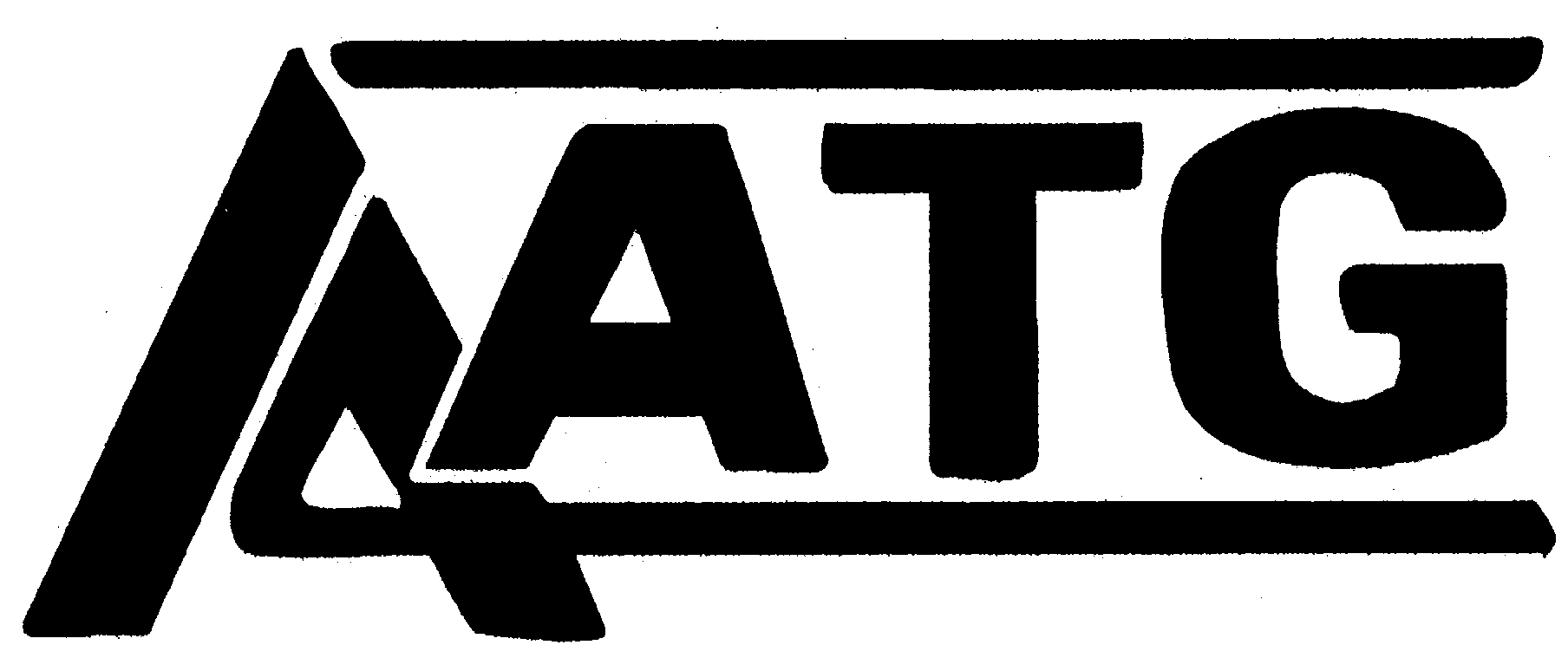 Serving teachers of German since 1926German Immersion CampMarch 17-18, 2017Camp Don Bosco, Carnation , WA1401 327th Ave. NECarnation, WA 98014German Immersion Camp is a 2 day event for advanced German students in Washington State.  Students are expected to speak German the entire weekend and to participate in academic and cultural activities to enhance their German speaking ability and knowledge of German culture. Cost per student: $60 for AATG members, $70 for non-members, $35 for exchange students and students on free and reduced lunch. Ratio of adult advisors to students: 1 to 8.Please make checks out to AATG. All checks and purchase orders need to be sent to the AATG Treasurer: Rick Beck			3608 Bonnie Doone			Yakima, WA 98902Camp Director: Susanne KanningPhone: 425-408-7271Email: skanning@nsd.org